МУНИЦИПАЛЬНОЕ БЮДЖЕТНОЕ ОБЩЕОБРАЗОВАТЕЛЬНОЕ УЧРЕЖДЕНИЕВЕЧЕРНЯЯ СМЕННАЯ ОБЩЕОБРАЗОВАТЕЛЬНАЯ ШКОЛА № 2 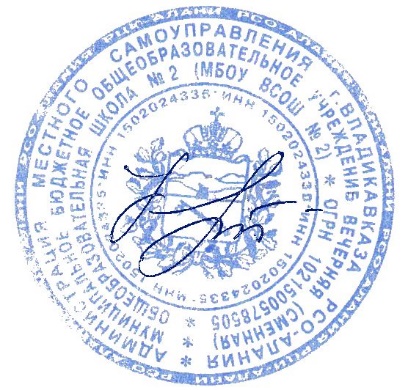 УТВЕРЖДЕНОДиректором МБОУ ВСОШ № 2_____________Н.Н. Кочетовой Пр. № 117от  09.10. 2020 г.Требования к организации и проведению школьного этапа Всероссийской предметной олимпиады школьников в МБОУ ВСОШ № 2  (2020-2021 уч.г.)Общие требования.Школьный этап олимпиады по каждому общеобразовательному предмету проводится в МБОУ ВОШ № 2 по единым для всех общеобразовательных организаций заданиям, разработанным муниципальными предметно-методическими комиссиями (Приложение 1). Задания для участников олимпиады школа получает в электронном виде через электронную почту ответственного лица  в день, указанный в графике проведения школьного этапа по данному предмету. Требования определяют:форму проведения школьного этапа олимпиады: продолжительность олимпиады по конкретному общеобразовательному предмету отдельно по классам;специальное оборудование, необходимое для проведения туров школьного этапа олимпиады.Требования содержат информацию:о разрешении или запрещении использования при выполнении заданий олимпиады справочных материалов, средств связи и вычислительной техники.Критерии и рекомендации по методике оценивания заданий направляются в МБОУ ВСОШ № 2 в день проведения олимпиады. Ответы (ключи, решения или комментарии) к заданиям по каждому общеобразовательному предмету направляются для участников на следующий день после проведения олимпиады по общеобразовательному предмету.Школьный этап олимпиады проводится в МБОУ ВСОШ № 2 во внеурочное время с 13:30 и (или) с 14:00 в зависимости от расписания 2-й (вечерней) смены.Классные руководители обеспечивают информирование обучающихся и их родителей (законных представителей) о порядке проведения школьного этапа олимпиады, о месте и времени проведения по каждому общеобразовательному предмету.5.1. классные руководители  совместно с учителями-предметниками обеспечивают наличие заявлений:-  о согласии родителей (законных представителей) на участие их детей в школьном этапе, а при необходимости и в последующих этапах Всероссийской олимпиады школьников;- о согласии  родителя (законного представителя) участника всероссийской олимпиады школьников на обработку персональных данных своего ребенка (подопечного) (Приложение 2).Для проведения олимпиады установлены следующие правила: участие в школьном этапе олимпиады – индивидуальное и добровольное, отношение к участникам должно быть предельно корректным и уважительным.Перед началом проведения школьного этапа олимпиады проводится краткий инструктаж: участникам сообщается о правилах поведения и правилах оформления работ, сроках подведения итогов (когда и где участники могут ознакомиться со своими результатами, принять участие в разборе заданий). Для выполнения заданий олимпиады участники рассаживаются по одному в шахматном порядке.После проведения олимпиады по каждому общеобразовательному предмету жюри должно ознакомить участников олимпиады с результатами проверки их работ, провести разбор заданий и их решений, дать пояснения по критериям оценивания и рассмотреть все возникшие вопросы, связанные с проверкой и оцениванием работ. 9.1. При обнаружении членами жюри технических ошибок, связанных с оценкой работы или подсчётом баллов, данные ошибки устраняются в рабочем порядке.9.2. Результаты проверки олимпиадных работ (протоколы жюри в электронной форме) передаются в городское  Управление образования по электронной почте.Приложение 1Требования по общеобразовательным предметам:Приложение 2Согласие родителя (законного представителя) участника всероссийской олимпиады школьников на обработку персональных данных своего ребенка (подопечного)Я, ______________________________________________________________________,(ФИО родителя (законного представителя полностью)проживающий по адресу _____________________________________________________________________________________________________________________________________,паспорт серия  _________ номер__________, выдан: _____________________________________________________________________________________________________________,(кем и когда выдан)являясь родителем (законным представителем) _____________________________________ _____________________________________________________________________________,(ФИО ребенка (подопечного) полностью)проживающего по адресу  ______________________________________________________,паспорт (свидетельство о рождении) серия  _________ номер__________, выдан: _____________________________________________________________________________________,(кем и когда выдан)настоящим подтверждаюсвое согласие на предоставление и обработку персональных данных моего ребенка (подопечного);ознакомление с «Порядком проведения всероссийской олимпиады школьников», утверждённым приказом Минобрнауки России от 18 ноября 2013 г. № 1252Настоящим я даю согласие на обработку, включая сбор, систематизацию, накопление, хранение, уточнение (обновление, изменение), использование, распространение (в том числе передачу третьим лицам), размещение на сайтах в сети «Интернет», обезличивание, блокирование следующих персональных данных моего ребенка (подопечного): фамилия, имя, отчество;пол;дата рождения;название и номер школы;класс;результат участия (в том числе олимпиадная работа) на этапах  всероссийской олимпиады школьников;контактная информация.Я согласен (сна), что обработка персональных данных может осуществляться  как с использованием автоматизированных средств, так и без таковых.Согласие на обработку персональных данных моего ребенка (подопечного) действует с даты его подписания до даты отзыва, если иное не предусмотрено законодательством Российской Федерации.Я подтверждаю, что, давая настоящее согласие, я действую по своей воле и в интересах ребенка, родителем (законным представителем) которого я являюсь.Предмет Комплекты заданий по классам
Подведение итогов по классам Форма проведения, количество туров, продолжительность для классов
(если не указано — проводится в один письменный тур)  Форма проведения, количество туров, продолжительность для классов
(если не указано — проводится в один письменный тур) Специальное
оборудованиеСправочные материалы, средства связи и вычислительная техникаАнглийский язык7,8, 9, 10,11

7, 8, 9, 10,11
7-8 – 80 минут9-11 – 90 минутКолонки и компьютер или аудио-плеер для воспроизведения аудио файловИспользовать запрещеноАстрономия10-11

10, 1110 - 11 – 90 минут10 - 11 – 90 минутКарандаш, ластик, линейка, циркуль, транспортирРазрешено: инженерный непрограммируемый микрокалькуляторБиология7,8, 9, 10,117, 8, 9, 10, 117– 9 - 40 минут
10-11 – 60 минутНе требуетсяИспользовать запрещеноГеография7, 8, 9, 10 - 11

7, 8, 9, 10 -117-8 – 40 минут
9-11 – 60 минутне требуетсяДля 7-11 классов только для решения задач практико-аналитического тура разрешено: школьные атласы по географии и непрограммируемые калькуляторы.Информатика и ИКТ7-8, 9, 10-11

7- 8, 9, 10 - 117 – 8 – 60 минут9 – 11 – 90 минут7-11 классы:
1 тур – за компьютером с выходом в интернет 
(с использованием тестирующей системы)Персональный компьютер с доступом в интернет, с наличием языков программирования и сред разработки, необходимых участникам Для 7-11 классов: разрешена любая литература и справочные материалы в печатном виде, примеры программного кода (в распечатанном виде), заранее подготовленные собственные записиИстория7, 8, 9, 10, 11

7, 8, 9, 10, 117 –8- 60 минут 
9 – 120 минут10-11 – 120 минутНе требуетсяИспользовать запрещеноЛитература7, 8, 9, 10, 117, 8, 9, 10, 117-8 – 105 минут
9 -11 – 150 минутНе требуетсяИспользовать запрещеноМатематика7, 8, 9, 10, 11
7, 8, 9, 10, 117 - 40 минут
8-11 – 60 минутНе требуетсяИспользовать запрещеноОбществознание7, 8, 9, 10 - 11

7, 8, 9, 10 - 117– 40 минут 
8 – 60 минут9-11 – 90 минутНе требуетсяИспользовать запрещеноРусский язык7, 8, 9, 10 - 11

7, 8, 9, 10, 117-8 – 60 минут9 -11 – 120 минутНе требуетсяИспользовать запрещеноФизика7, 8, 9, 10, 117, 8, 9, 10, 117-8 – 105 минут9-11– 120 минутЛинейка, циркуль, транспортир, карандаш, ластикРазрешено: инженерный непрограммируемый микрокалькуляторФизическая культура7-8, 9-11

7, 8, 9, 10, 111 тур – теоретико-методический 7-11 –  30 минут1 тур – теоретико-методический 7-11 –  30 минутНе требуется.Использовать запрещеноХимия8, 9, 10, 11 8, 9, 10, 118-9 – 90 минут10 – 11 – 120 минут8-9 – 90 минут10 – 11 – 120 минутНе требуетсяРазрешено: непрограммируемый калькулятор, периодическая система элементов, таблица растворимости солей и ряд напряжений металлов«___»_________ 2020года              /ПодписьРасшифровка